"Визитная карточка" проекта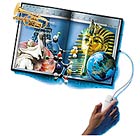 Автор проектаАвтор проектаАвтор проектаАвтор проектаФамилия, имя, отчество автораГаманова Наталья Юрьевна, Вентланд Юлия Александровна, Айткужинова Асель Амантаевна                                                                                                     Гаманова Наталья Юрьевна, Вентланд Юлия Александровна, Айткужинова Асель Амантаевна                                                                                                     Гаманова Наталья Юрьевна, Вентланд Юлия Александровна, Айткужинова Асель Амантаевна                                                                                                     Регион, в котором находится школаОмская областьОмская областьОмская областьГород, в котором находится школаОмскОмскОмскНомер и/или название школыЕсли Ваш учебный проект будет выбран для размещения в базе данных работ по программе Intel® «Обучение для будущего» или в качестве примера в пособиях программы, хотите ли Вы, чтобы Ваше имя было указано как имя автора?Если Ваш учебный проект будет выбран для размещения в базе данных работ по программе Intel® «Обучение для будущего» или в качестве примера в пособиях программы, хотите ли Вы, чтобы Ваше имя было указано как имя автора? Да НетКакова тема Вашего учебного проекта?Какие из преподаваемых Вами учебных тем охватит Ваш проект. Запишите 5–6 подходящих учебных тем.Мы жители земли. Как меняются времена года. Солнце и луна. Живая и неживая природа. Планета заболела. Природа и мы. В гармонии с  природой.Какие дидактические цели преследует Ваш проект?Побудить учащихся к ведению активного образа жизни. Формирование навыков самостоятельной познавательной деятельности.Сформировать у учащихся умение анализировать, полученную информацию, и делать выводы.     Формирование навыков работы в команде.Формирование навыков самостоятельной работы с большими объемами информации.     6  Формирование навыков работы в группе.____________________________________________________________________________________________________________________________________________________________________________________________________________________________________________________________________________________Какие компетентности формирует Ваш проект? В сфере самостоятельной деятельности. Основанные на усвоении способов приобретения знаний из различных источников информации. В сфере гражданско-общественной деятельности. В сфере социально-трудовой деятельности. В бытовой сфере. В сфере культурно-досуговой деятельности.________________________________________________________________________________________________________________________________________________________________________________________Какие методические задачи Вы ставите в своем проекте?Освоить представления о правильном питании, о работе и функциях сердца.Освоить представление о Вселенной, о том какие планеты входят в Солнечную систему.Освоить представления о том, в следствие        чего меняются день с ночью; сутки; времена года.Какие основополагающие и проблемные вопросы учебной темы Вы ставите перед учащимися?Основополагающий вопрос:«Возможна ли жизнь без движения?» Вопросы учебной темы (проблемные)     Как устроено сердце?     Какие основные функции сердца?     Зачем человеку нужна пища?     Что такое белки, жиры, углеводы, витамины? Зачем они нужны?     Что такое Вселенная ?__________________________________________________________________________________________Каким может быть творческое название Вашего учебного проекта?«Движение — жизнь»Какие самостоятельные исследования учащихся возможны в Вашем учебном проекте?Какие самостоятельные исследования учащихся возможны в Вашем учебном проекте?Какие самостоятельные исследования учащихся возможны в Вашем учебном проекте?Какие самостоятельные исследования учащихся возможны в Вашем учебном проекте?Какие самостоятельные исследования учащихся возможны в Вашем учебном проекте?Какие самостоятельные исследования учащихся возможны в Вашем учебном проекте?Рисунки на тему: «Какая она – Вселенная?»Практическая работа: «Создатели кристаллов».Подсчёт пульса в спокойном состоянии и после физических нагрузокРисунки на тему: «Какая она – Вселенная?»Практическая работа: «Создатели кристаллов».Подсчёт пульса в спокойном состоянии и после физических нагрузокРисунки на тему: «Какая она – Вселенная?»Практическая работа: «Создатели кристаллов».Подсчёт пульса в спокойном состоянии и после физических нагрузокРисунки на тему: «Какая она – Вселенная?»Практическая работа: «Создатели кристаллов».Подсчёт пульса в спокойном состоянии и после физических нагрузокРисунки на тему: «Какая она – Вселенная?»Практическая работа: «Создатели кристаллов».Подсчёт пульса в спокойном состоянии и после физических нагрузокРисунки на тему: «Какая она – Вселенная?»Практическая работа: «Создатели кристаллов».Подсчёт пульса в спокойном состоянии и после физических нагрузокКаким пунктам тематического учебного плана школьного предмета соответствует проект?Каким пунктам тематического учебного плана школьного предмета соответствует проект?Каким пунктам тематического учебного плана школьного предмета соответствует проект?Каким пунктам тематического учебного плана школьного предмета соответствует проект?Каким пунктам тематического учебного плана школьного предмета соответствует проект?Каким пунктам тематического учебного плана школьного предмета соответствует проект?".Природа и человек. Вращение земли. Одинаково ли нагревается наша земля. Велика ли наша земля. Представление о времени. ___________________________________________________________________________________________________________________________________________________________________________________________________________________________________________________________________________________________________________________________________________________________________________________________________________________________________________________________________________".Природа и человек. Вращение земли. Одинаково ли нагревается наша земля. Велика ли наша земля. Представление о времени. ___________________________________________________________________________________________________________________________________________________________________________________________________________________________________________________________________________________________________________________________________________________________________________________________________________________________________________________________________________".Природа и человек. Вращение земли. Одинаково ли нагревается наша земля. Велика ли наша земля. Представление о времени. ___________________________________________________________________________________________________________________________________________________________________________________________________________________________________________________________________________________________________________________________________________________________________________________________________________________________________________________________________________".Природа и человек. Вращение земли. Одинаково ли нагревается наша земля. Велика ли наша земля. Представление о времени. ___________________________________________________________________________________________________________________________________________________________________________________________________________________________________________________________________________________________________________________________________________________________________________________________________________________________________________________________________________".Природа и человек. Вращение земли. Одинаково ли нагревается наша земля. Велика ли наша земля. Представление о времени. ___________________________________________________________________________________________________________________________________________________________________________________________________________________________________________________________________________________________________________________________________________________________________________________________________________________________________________________________________________".Природа и человек. Вращение земли. Одинаково ли нагревается наша земля. Велика ли наша земля. Представление о времени. ___________________________________________________________________________________________________________________________________________________________________________________________________________________________________________________________________________________________________________________________________________________________________________________________________________________________________________________________________________Предметные области(Отметьте предметы, в рамках которых проводится учебный проект)Предметные области(Отметьте предметы, в рамках которых проводится учебный проект)Предметные области(Отметьте предметы, в рамках которых проводится учебный проект)Предметные области(Отметьте предметы, в рамках которых проводится учебный проект)Предметные области(Отметьте предметы, в рамках которых проводится учебный проект)Предметные области(Отметьте предметы, в рамках которых проводится учебный проект) Русский язык Химия Химия Химия Литература Литература Материальные технологии Физическая география Физическая география Физическая география  Информационные технологии  Информационные технологии Иностранный язык История История История Музыка Музыка Математика Обществоведение Обществоведение Обществоведение Информатика Информатика Граждановедение Физическая культура Физическая культура Физическая культура ОБЖ ОБЖ  Биология  Краеведение  Краеведение  Краеведение Физика и Астрономия Физика и Астрономия Физика и Астрономия Изобразительное искусство, МХК Изобразительное искусство, МХК Изобразительное искусство, МХК  Окружающий мир, природоведение  Окружающий мир, природоведение  Окружающий мир, природоведение  Окружающий мир, природоведение  Окружающий мир, природоведение  Окружающий мир, природоведение  Экономическая география, экономика  Экономическая география, экономика  Экономическая география, экономика  Экономическая география, экономика  Экономическая география, экономика  Экономическая география, экономикаВозраст учащихся (Выберите ту возрастную категорию, на которую рассчитаны цели учебного проекта)Возраст учащихся (Выберите ту возрастную категорию, на которую рассчитаны цели учебного проекта)Возраст учащихся (Выберите ту возрастную категорию, на которую рассчитаны цели учебного проекта)Возраст учащихся (Выберите ту возрастную категорию, на которую рассчитаны цели учебного проекта)Возраст учащихся (Выберите ту возрастную категорию, на которую рассчитаны цели учебного проекта)Возраст учащихся (Выберите ту возрастную категорию, на которую рассчитаны цели учебного проекта) начальная школа начальная школа  старшая школа  старшая школа  старшая школа разновозрастная средняя школа  средняя школа  средняя школа  средняя школа  средняя школа  средняя школа Оформление результатов проектаОформление результатов проекта Журнал  Веб-сайт Видеоклип Презентация Информационный бюллетень, листовка Информационный бюллетень, листовка Другое:___________________________________________________________________________________ Другое:___________________________________________________________________________________Напишите краткую аннотацию проектаНапишите краткую аннотацию проектаАннотация включает в себя: учебные темы, которые охватываются в учебном проекте, описание основных изучаемых теоретических положений и краткое объяснение того, как практические занятия и самостоятельные исследования помогут учащимся соответствующего возраста ответить на проблемные вопросы и вопросы темы учебной программы.Изучение  проекта «Движение — жизнь»  имеет большое значение для дальнейшего изучения географии, астрономии, физики, биологии. Мы решили показать детям, что все на свете находится в постоянном движении и без него жизнь не возможна.  Развитие  знаний о смене жизни на Землеочень интересна и поучительна. Выполняя данный проек мы преследуем цель побудить детей к активнсти в жизни.  ________________________________________________________________________________________________________________________________________________________________________________________________________________________________________________________________________________________________________________________________________________________________________________________________________________________________________________________________________________________________________________________________________________________________________________________________________________________________________________________________Аннотация включает в себя: учебные темы, которые охватываются в учебном проекте, описание основных изучаемых теоретических положений и краткое объяснение того, как практические занятия и самостоятельные исследования помогут учащимся соответствующего возраста ответить на проблемные вопросы и вопросы темы учебной программы.Изучение  проекта «Движение — жизнь»  имеет большое значение для дальнейшего изучения географии, астрономии, физики, биологии. Мы решили показать детям, что все на свете находится в постоянном движении и без него жизнь не возможна.  Развитие  знаний о смене жизни на Землеочень интересна и поучительна. Выполняя данный проек мы преследуем цель побудить детей к активнсти в жизни.  ________________________________________________________________________________________________________________________________________________________________________________________________________________________________________________________________________________________________________________________________________________________________________________________________________________________________________________________________________________________________________________________________________________________________________________________________________________________________________________________________Какое время требуется для выполнения проекта (приблизительно)?Какое время требуется для выполнения проекта (приблизительно)?Планируя необходимое для проведения проекта время, следует напомнить себе о том, что под учебным проектом понимается организационная форма работы, которая, в отличие от занятия или учебного мероприятия, ориентирована на изучение законченной учебной темы или учебного раздела и составляет часть стандартного учебного курса или нескольких курсов. Например, 8 академических часов (по 45 минут) в классе, 2 недели, 1 месяц, 1 четверть и т.д.2 месяца._______________________________________________________________________________________________________________________________________________________________________________________________________________________________________________________________________________________________________________________________________________________________________________________________________________________________________________________________________________________________________________________________________________________________________________________________________________________________________________________________Планируя необходимое для проведения проекта время, следует напомнить себе о том, что под учебным проектом понимается организационная форма работы, которая, в отличие от занятия или учебного мероприятия, ориентирована на изучение законченной учебной темы или учебного раздела и составляет часть стандартного учебного курса или нескольких курсов. Например, 8 академических часов (по 45 минут) в классе, 2 недели, 1 месяц, 1 четверть и т.д.2 месяца._______________________________________________________________________________________________________________________________________________________________________________________________________________________________________________________________________________________________________________________________________________________________________________________________________________________________________________________________________________________________________________________________________________________________________________________________________________________________________________________________Программно-техническое обеспечение, необходимое для проведения учебного проектаПрограммно-техническое обеспечение, необходимое для проведения учебного проектаПрограммно-техническое обеспечение, необходимое для проведения учебного проектаПрограммно-техническое обеспечение, необходимое для проведения учебного проектаТехническое оснащение (отметьте нужные пункты)Техническое оснащение (отметьте нужные пункты)Техническое оснащение (отметьте нужные пункты)Техническое оснащение (отметьте нужные пункты) Веб-камера CD-проигрыватель CD-проигрыватель Видеокамера Компьютер(ы) Принтер Принтер Видеомагнитофон Цифровая камера Сканер Сканер Проекционная система DVD-проигрыватель Телевизор Телевизор Другое: Доступ к Интернету Видео-, конференц-оборудование Видео-, конференц-оборудование Видео-, конференц-оборудованиеПрограммное обеспечение (отметьте нужные пункты) Программное обеспечение (отметьте нужные пункты) Программное обеспечение (отметьте нужные пункты) Программное обеспечение (отметьте нужные пункты)  СУБД/электронные таблицы СУБД/электронные таблицы Программы обработки изображений Программы обработки изображений Издательские программы Издательские программы Веб-браузер Веб-браузер Программы электронной почты Программы электронной почты Программы работы с мультимедиа Программы работы с мультимедиа Мультимедийные энциклопедии Мультимедийные энциклопедии Программы разработки веб-сайтов Программы разработки веб-сайтов Текстовые процессоры Текстовые процессоры Другое: Другое:Материалы на печатной основе Учебники, методические пособия, справочники и другая учебно-методическая литература.Материалы на печатной основе Учебники, методические пособия, справочники и другая учебно-методическая литература.Материалы на печатной основе Учебники, методические пособия, справочники и другая учебно-методическая литература.Материалы на печатной основе Учебники, методические пособия, справочники и другая учебно-методическая литература.Другие принадлежности Принадлежности, которые нужно заказать или подготовить для использования в учебном проекте.Другие принадлежности Принадлежности, которые нужно заказать или подготовить для использования в учебном проекте.Другие принадлежности Принадлежности, которые нужно заказать или подготовить для использования в учебном проекте.Другие принадлежности Принадлежности, которые нужно заказать или подготовить для использования в учебном проекте.Интернет, ресурсы Список веб-адресов, необходимых для проведения проекта в учебном процессе.Интернет, ресурсы Список веб-адресов, необходимых для проведения проекта в учебном процессе.Интернет, ресурсы Список веб-адресов, необходимых для проведения проекта в учебном процессе.Интернет, ресурсы Список веб-адресов, необходимых для проведения проекта в учебном процессе.Другое Кого нужно пригласить и что нужно организовать для успешного проведения учебного проекта в учебном процессе (гости, экскурсии и т. д.).Другое Кого нужно пригласить и что нужно организовать для успешного проведения учебного проекта в учебном процессе (гости, экскурсии и т. д.).Другое Кого нужно пригласить и что нужно организовать для успешного проведения учебного проекта в учебном процессе (гости, экскурсии и т. д.).Другое Кого нужно пригласить и что нужно организовать для успешного проведения учебного проекта в учебном процессе (гости, экскурсии и т. д.).Как будет оцениваться деятельность учащихся?Как будет оцениваться деятельность учащихся?Как будет оцениваться деятельность учащихся?Как будет оцениваться деятельность учащихся?Описание условий проведения контроля. Разработка критериев, процедур и инструментов оценивания успеваемости учащегося. Контроль может проводиться посредством: опросов, наблюдения, анализа письменных работ, тестов и итоговых творческих заданий. Оценка может проводиться учителем, другими учащимися или самим учеником.Необходимо разработать критерии, процедуры и инструменты оценивания успеваемости. Контроль будет проводиться по средствам: опросов, бесед, анализа письменных работ. Оценка будет проводиться учителем.____________________________________________________________________________________________________________________________________________________________________________________Описание условий проведения контроля. Разработка критериев, процедур и инструментов оценивания успеваемости учащегося. Контроль может проводиться посредством: опросов, наблюдения, анализа письменных работ, тестов и итоговых творческих заданий. Оценка может проводиться учителем, другими учащимися или самим учеником.Необходимо разработать критерии, процедуры и инструменты оценивания успеваемости. Контроль будет проводиться по средствам: опросов, бесед, анализа письменных работ. Оценка будет проводиться учителем.____________________________________________________________________________________________________________________________________________________________________________________Описание условий проведения контроля. Разработка критериев, процедур и инструментов оценивания успеваемости учащегося. Контроль может проводиться посредством: опросов, наблюдения, анализа письменных работ, тестов и итоговых творческих заданий. Оценка может проводиться учителем, другими учащимися или самим учеником.Необходимо разработать критерии, процедуры и инструменты оценивания успеваемости. Контроль будет проводиться по средствам: опросов, бесед, анализа письменных работ. Оценка будет проводиться учителем.____________________________________________________________________________________________________________________________________________________________________________________Описание условий проведения контроля. Разработка критериев, процедур и инструментов оценивания успеваемости учащегося. Контроль может проводиться посредством: опросов, наблюдения, анализа письменных работ, тестов и итоговых творческих заданий. Оценка может проводиться учителем, другими учащимися или самим учеником.Необходимо разработать критерии, процедуры и инструменты оценивания успеваемости. Контроль будет проводиться по средствам: опросов, бесед, анализа письменных работ. Оценка будет проводиться учителем.____________________________________________________________________________________________________________________________________________________________________________________Ключевые словаКлючевые слова включают в себя наиболее важные термины и понятия, названия тем и разделов, отражающие содержание учебного  проекта.Солнце, звезда, земной шар, движение, земля, сутки, год, времена года. ____________________________________________________________________________________________________________________________________________________________________________________________________________________________________________________________________________________________________________________________________________________________________________________________________________________________________________________________________________________________________________________________________________________________________________________________________________________________________________________________________________________________________________________________________________________________________________________________________________________________________________________________________________________________________________________________________________________________________________________________________________________________________________________________________________________________________________________________________________________________________________________________________________________________________________